ОТЧЕТо проведении мероприятий, приуроченных к  Международному дню детского телефона доверияв МКОУ СОШ № 9 им. Н.К.Калашниковамай 2017 г.В рамках  Международного дня детского телефона доверия, с целью развития системы защиты прав детства и укрепления детско-родительских отношений, защиты детей от жестокого обращения, 17 мая 2017 года в МКОУ СОШ №9 им. Н.К.Калашникова прошли мероприятия под девизом «Звонок на телефон доверия – шаг на пути к безопасности»:на информационном стенде был размещен красочно оформленный баннер «Телефон доверия – детям!»; информация о проведении Дня детского телефона доверия и телемоста «Доверяем вместе» размещена на сайте школы с целью информирования учащихся и родителей;акция «Телефон доверия в каждую семью» (памятки  с номером Телефона доверия получили все учащиеся школы, номера размещены на информационном стенде и в Уголке для родителей);15 мая была проведена тематическая  общешкольная линейка, посвященная празднованию Международного дня  детского телефона доверия «17 мая Международный день детского телефона доверия»,  в каждом классе проведены информационные классные часы, беседы, тренинги «Звонок на телефон доверия – шаг на пути к безопасности»;классные родительские собрания «Телефон доверия в помощь родителям» с целью информирования родителей о работе телефона доверия, где были даны консультации по обращению за помощью в службы детского телефона доверия в трудных жизненных ситуациях;16 мая 2017 года проведен методический семинар «Как помочь ребенку в трудной жизненной ситуации. Профилактика подросткового суицида » 17 мая 2017 года учащиеся 7-11 классов приняли участие в телемосте «Доверяем вместе».Директор МКОУ СОШ № 9им. Н.К.Калашникова                                                 О.Н.Хищенко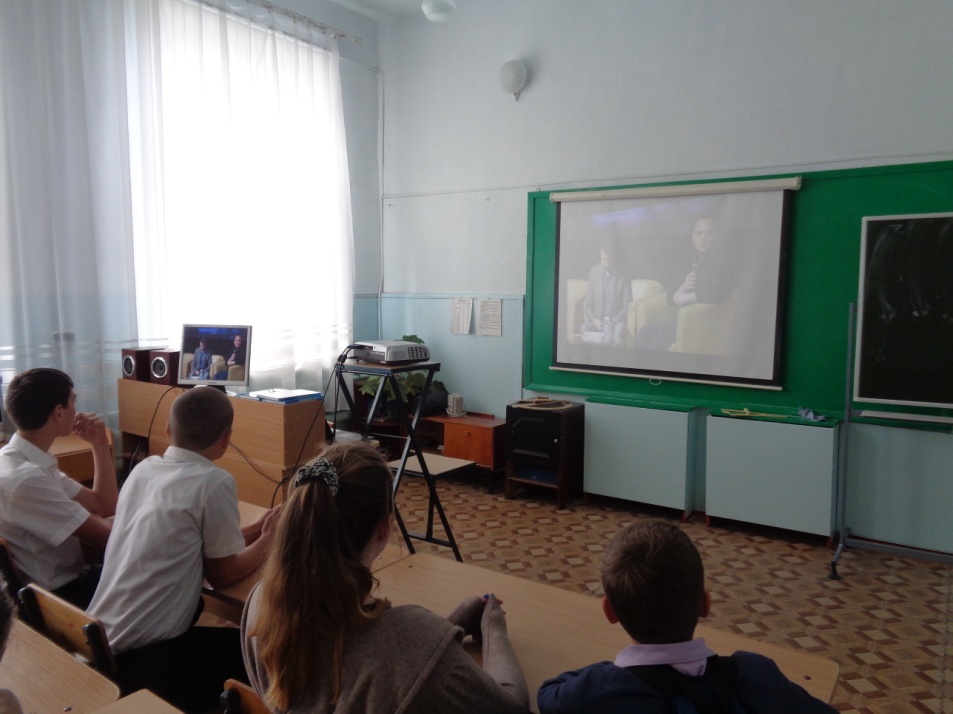 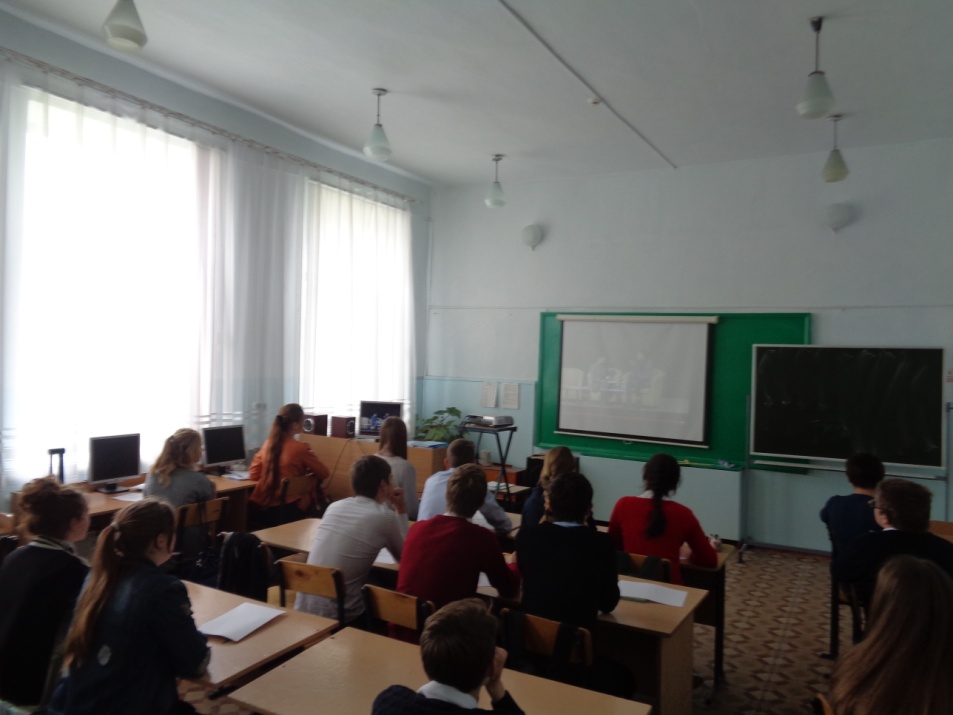 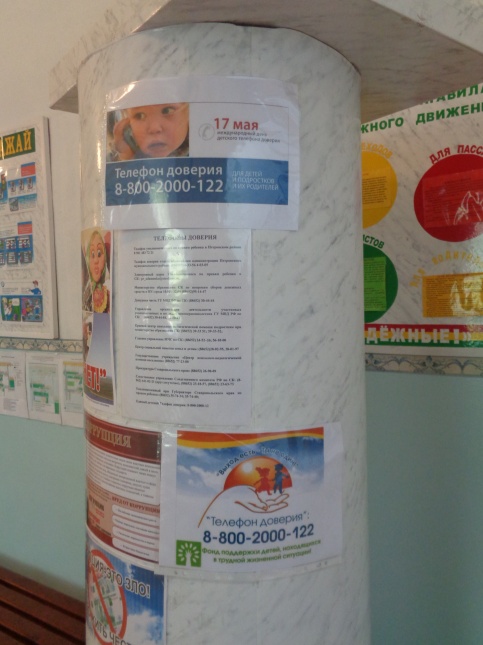 